Back to basics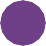 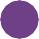 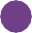 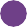 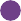 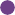 Funding your future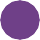 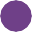 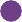 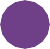 Make it Count – An instructor’s guide to youth money managementCost of post-secondary educationCost of post-secondary educationCost of post-secondary educationCost of post-secondary educationCost of post-secondary educationCost of post-secondary educationTuitionBooksHousingLife (groceries, personal care, entertainment, etc�)TransportationYear 1Year 2Year 3Year 4Year 5Year 6Year 7Year 8Total cost =Total cost =Total cost =Total cost =Total cost =Total cost =Paying for post-secondary educationPaying for post-secondary educationPaying for post-secondary educationPaying for post-secondary educationPaying for post-secondary educationPaying for post-secondary educationPayment optionAmount availableInterest rateNon- interest finance chargesPayment termsTotal cost of creditPayment plan #1Payment plan #1Payment plan #1Payment plan #1Payment plan #1Payment plan #1Total cost =Total cost =Total cost =Total cost =Total cost =Total cost =Payment plan #2Payment plan #2Payment plan #2Payment plan #2Payment plan #2Payment plan #2Total cost =Total cost =Total cost =Total cost =Total cost =Total cost =